MasterPozzolith 42 CF  (бывшее название Pozzolith 42 CF)  Противоморозная добавка к бетону, не содержит хлора. Для предварительно напряженных бетонов, ускоряет схватывание и обеспечивает пластичность. ОПИСАНИЕ MasterPozzolith 42 CF ускоряет реакцию между водой и цементом на первоначальной стадии. Таким образом, в бетоне в первые дни образуется более высокая температура при гидратации. Оба эти процесса положительно в первую очередь влияют на ускорение схватывания, а впоследствии – на сопротивляемость к воздействию циклов замораживания и оттаивания. Использование MasterPozzolith 42 CF, в особенности в холодных климатических условиях, обеспечивает понижение содержания воды на 7–8 % и содействует повышению набора сил начальной прочности бетона. Добавка не вредит применяющимся в бетоне арматурным конструкциям. Добавка не вызывает коррозию металла. ПРИМЕНЕНИЕ MasterPozzolith 42 CF добавляется в мешалку одновременно с водой. В холодных климатических условиях компоненты бетонной смеси не должны быть замерзшими и на опалубках не должны иметься остатки снега или льда. ПРЕИМУЩЕСТВА Ускоряет схватывание путем сокращения времени первоначального и окончательного схватывания; Дает раннюю устойчивость особенно в холодных погодных условиях. Например, при использовании 400 кг/м портландцемента типа 1, прочность на давление 20 МПа при температуре +5°С можно достигнуть за 15 суток. Тот же бетон при использовании 2% MasterPozzolith 42 CF дает ту же прочность за период меньше 6 суток; Ускоряет набор прочности бетона при высокой температуре среды,  сокращая, тем самым, сроки строительства: Например, при использовании 400 кг/м                                   портландцемента типа 1, прочности на давление 20 МПа при температуре +20°С можно достигнуть за 3 суток, а при использовании 2% MasterPozzolith 42 CF дает ту же прочность за 2 суток. 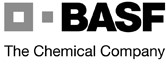 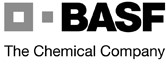 Использование MasterPozzolith 42 CF дает возможность получить ту же начальную прочность и при использовании цемента более низкой категории. Портландцемент типа 3С с добавкой MasterPozzolith 42 CF, без добавления каких – либо других добавок, дает те же значения устойчивости, что и портландцемент типа 1.  ТЕХНИЧЕСКИЕ ХАРАКТЕРИСТИКИ УПАКОВКА Добавка MasterPozzolith 42 CF поставляется в канистрах (по 10 и 30 кг), в бочках (по 100 и 230 кг), и на разлив. СОЧЕТАНИЕ С ДРУГИМИ ДОБАВКАМИ MasterPozzolith 42 CF может использоваться в сочетании со следующими добавками: Воздухововлекающая добавка Micro Air 200 (0,03 – 0,08 %). Эта комбинация рекомендуется для тех случаев, когда бетон может быть подвержен влиянию циклов замерзания – оттаивания; Добавка MasterRheobuild 1000 К для обеспечения суперпластичности (1,2%). Эта комбинация делает возможным  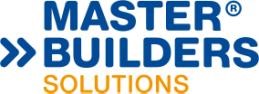 дополнительного уменьшения количества используемой воды еще на 5 %. Она обеспечивает большие преимущества особенно при паровой вулканизации; При холодной погоде, в случаях, когда необходимо ускорить обеспечение прочности, использование MasterPozzolith 42 CF в сочетании с одной из упомянутых выше добавок для понижения количества воды полезно особенно в случаях, когда необходимо обеспечение ранней прочности. СОВЕТЫ ПО ЗАЛИВКЕ БЕТОНА В ЗИМНЕЕ ВРЕМЯ ГОДА  Цемент должен быть свежий, высшего качества и храниться в теплой и сухой среде;  Использовать большие дозы цемента (350 - 400 кг/м3); Количество воды уменьшить до минимума; Температура бетона должна быть повышена при помощи нагрева транспортировочных средств и форм;  Отливка бетона должна производиться без остановки и без запаздываний; При необходимости перед отливкой прогрейте формы для их оттаивания, если возможно, используйте формы с изоляцией и накройте их; Отлитый бетон сразу же защитите. РАСХОД Расход добавки MasterPozzolith 42 CF зависит от температуры окружающего воздуха: При температуре от 0°С до -5°С – 0,8-1,1 кг добавки на 100 кг цемента; От -5°С до -10°С – 1,1-1,5 кг добавки; От -10°С до -15°С – 1,5-1,8 кг добавки; От -15°С до -20°С – 1,8-2,0 кг добавки. Во всех случаях, рекомендуется выполнять тестирование в целях определения оптимально требуемой дозировки материала для достижения заданных рабочих характеристик бетонной смеси. ХРАНЕНИЕ MasterPozzolith 42 CF нужно хранить при температуре не ниже 0°С. В случае замерзания материала разморозить его при температуре +20°С и перемешивать до приобретения первоначального состояния.  Несмотря на то, что вся предоставленная в техническом описании информация является правдивой, точной и сочетает в себе проверенные данные и весь накопленный опыт, компания не несет никакой ответственности  за применение материала не по назначению, за предоставленные технические рекомендации, и за действия наших представителей или дистрибьюторов.  Все данные, указанные в техническом описании периодически обновляются, обязанностью потребителя является получение последней обновленной версии. г.Ташкента ул.Навои 18 BТел: +998(99)878-38-84	 	www.Ustamaster.uz	 Цвет: Темно коричневый Консистенция: Жидкая Плотность: 1,14 ± 0,02 г/cм3 Уровень плотности, pH 8 ± 1 Содержание 	ионов хлора: < 0,01% MasterPozzolith 42 CF (бывшее название Pozzolith 42 CF) 